Srnínský zpravodaj č. 4/2020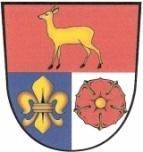 Vážení spoluobčané, předkládáme vám další letošní zpravodaj.Provoz obecního úřadu není omezen ani přerušen. Úřad je otevřen veřejnosti v obvyklé otevírací době tj. v úterý od 16.00 do 18.30 hodin. Je nutné vstupovat s ochrannými prostředky dýchacích cest, které brání šíření kapének a dodržovat odstup alespoň dva metry. I nadále apelujeme na občany, aby pro komunikaci upřednostnili telefonní nebo e-mailové spojení. Platnost do odvolání.V říjnu byly za přispění dotace od Jihočeského kraje, zahájeny stavby „Výměna svítidel veřejného osvětlení v Srníně“ a „Rekonstrukce přepadu a požeráku u usazovacích rybníků“. Předpokládané dokončení staveb je do konce listopadu. Podle sdělení ředitele kanceláře ministra kultury pana Chmelíčka, Ministerstvo zdravotnictví potvrdilo, že knihovny mají být od 22. 10. 2020 uzavřeny. Na základě tohoto sdělení byla od 27. 10. 2020 uzavřena i naše knihovna. Toto opatření platí do odvolání.Obchod v Srníně je otevřen takto:	  v pondělí až pátek od 7:00 hodin do 12:00 hodin  v sobotu od 7:00 hodin do 10:00 hodin    Tato provozní doba platí od 26.10.2020 do odvolání. Se změnou času došlo k pravidelnému vyvážení popelnic tj. každý týden.Dne 10. 11. 2020 od 19 hodin se uskuteční další zasedání zastupitelstva obce.V sobotu dne 21. 11. 2020 od 9:00 hodin bude p. Minář objíždět obec s traktorem a každý mu může naložit na valník shrabané listí a trávu. Kdo bude mít o odvoz zájem, ať to nahlásí na telefon 724 124 591.V polovině listopadu bude zahájena realizace akce „Vegetační úpravy podél polní cesty Srnín – Rájov“. Projekt je spolufinancován Evropskou unií – Evropským fondem pro regionální rozvoj v rámci Operačního programu Životní prostředí.Obec již nemůže organizovat hromadné očkování psů proti vzteklině, proto si toto očkování zajistěte u svého veterináře. Pravidelné akce pořádané do konce roku jsou zatím nejisté, to se týká i posezení pro důchodce. Pokud budete chtít dostávat zpravodaje a jiné aktuální informace elektronicky, napište tento požadavek na níže uvedenou e-mailovou adresu obce.V současné době jsme zahájili rozšíření chodníku k vlakovému nádraží a následně dojde    i k výměně panelů k autobusové zastávce u pekárny. Během této akce dbejte zvýšené opatrnosti.                                                                                         Zastupitelstvo obce Srnín V Srníně dne 3.11.2020internetové stránky obce www.srnin.ois.cze-mail obec.srnin@seznam.cz 